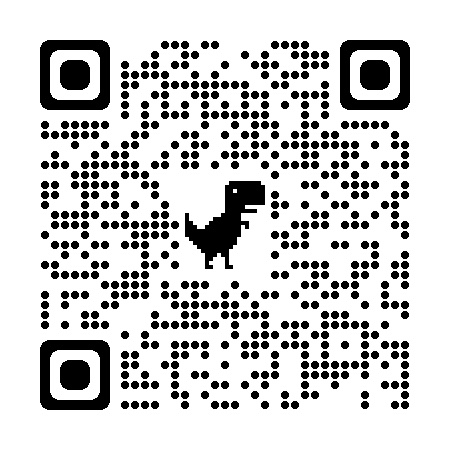 Call to Order/Attendance – Kimeran Evans, AF SIG ChairAF SIG Business Meeting (6-6:20a)Academy of Education Updates - President (Pam Levangie) and President Elect (Chalee Engelhard)Fellowship in Higher Education LeadershipAcademy of Education CSM Business Meeting – Friday Feb 24th – 6:30-9:30pOther News and AnnouncementsAF SIG Announcements and UpdatesAF SIG 2023-24 Open Leadership Position Updates – Derek Liuzzo, AF SIG Nom Com ChairChairNominating Committee MemberAF SIG Quarterly Podcast “Office Hours with a Physio” – Episodes 1 and 2 now live! Click here to listen on your favorite podcast platform: https://linktr.ee/officehourswithaphysioUpcoming Events and OpportunitiesAPTA Academy of Education New Faculty Development Workshop – July 20-22nd in Chicago, IL ACAPT The Future of Clinical Reasoning – April 14th and 15th in Phoenix, AZ Round Table Discussions - New Faculty and Mid-Career Faculty (6:20-7:15a)Introduction of Facilitators (New Faculty Development Workshop Faculty for 2023)Steven G. Lesh, PhD, PT, AT Ret, Board-Certified Sports Clinical Specialist Emeritus, Associate Clinical Professor, Bowling Green State University, Bowling Green, OHKirsten Potter, PT, DPT, MS, Professor, Director of Curriculum & Assessment, Doctor of Physical Therapy Program - Seattle, Tufts University, School of MedicineBreakout Discussion and Networking Sessions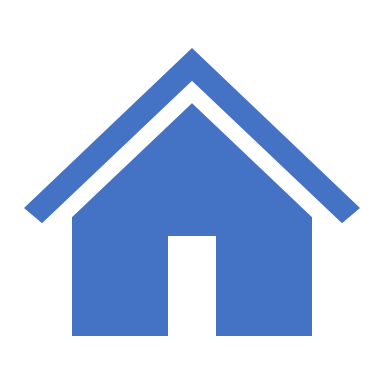 Location: APTA CSM (Hilton Bayfront – Indigo AE Level Two) 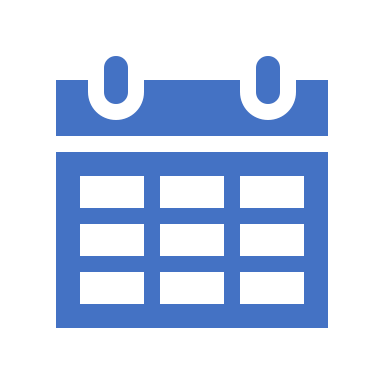 Date: Thursday February 23rd, 2023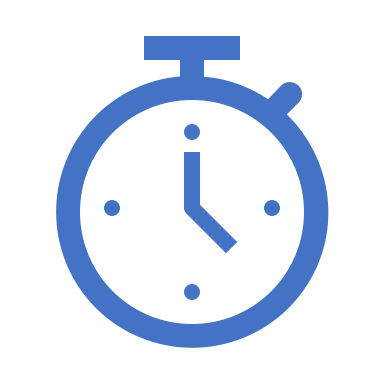 Time: 6-7:15a PST